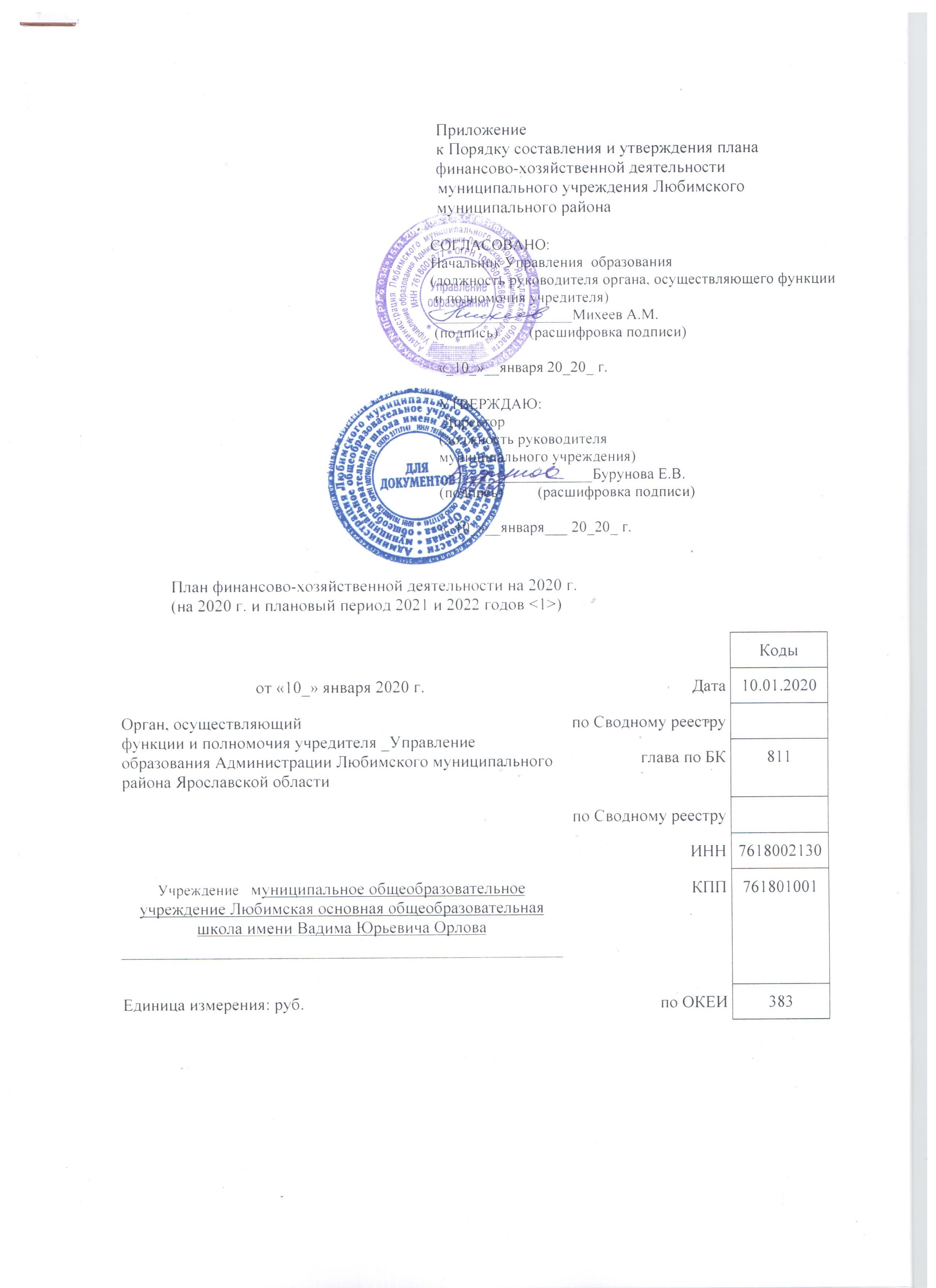 Раздел 1. Поступления и выплаты   Раздел 2. Сведения по выплатам на закупки товаров,                             работ, услуг <10>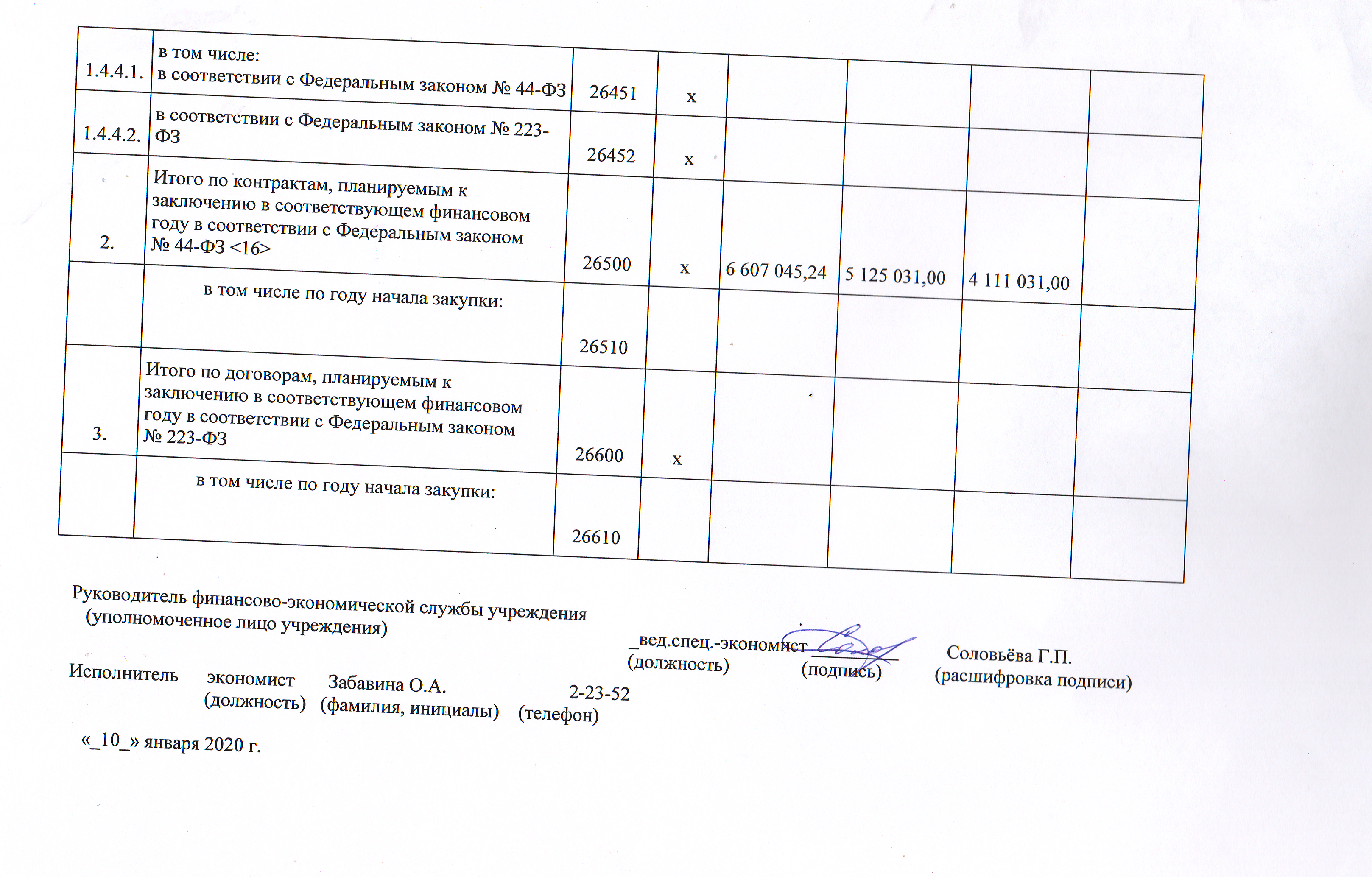 Наименование показателяКод строкиКод по бюджетной классификации Российской Федерации <3>Анали-тический код <4>СуммаСуммаСуммаСуммаНаименование показателяКод строкиКод по бюджетной классификации Российской Федерации <3>Анали-тический код <4>на . текущий финансовый годна . первый год планового периодана . второй год планового периодаза пределами планового периода12345678Остаток средств на начало текущего финансового года <5>0001xx544 646,37Остаток средств на конец текущего финансового года <5>0002xxДоходы, всего:100028 746 969,965 181 031,004 187 031,00в том числе:доходы от собственности, всего110012012170 000,00доходы от оказания услуг, работ, компенсации затрат учреждений, всего120013013126 355 018,002 909 831,001 915 831,00в том числе:субсидии на финансовое обеспечение выполнения муниципального задания за счет средств бюджета публично-правового образования, создавшего учреждение121013013126 260 018,002 909 831,001 915 831,00доходы от штрафов, пеней, иных сумм принудительного изъятия, всего1300140140безвозмездные денежные поступления, всего14001501502 321 951,962 271 200,002 271 200,00в том числе:прочие доходы, всего15001501522 321 951,962 271 200,002 271 200,00в том числе:целевые субсидии15101501522 321 951,962 271 200,002 271 200,00субсидии на осуществление капитальных вложений1520180доходы от операций с активами, всего1900в том числе:прочие поступления, всего <6>1980xиз них:увеличение остатков денежных средств за счет возврата дебиторской задолженности прошлых лет1981510xРасходы, всего2000x20029 291 616,335 181 031,004 187 031,00в том числе:на выплаты персоналу, всего2100x21022 599 538,96xв том числе:оплата труда211011121117 273 605,96xоплата труда211111126680 000,00из них по источнику финансового обеспечения:Субсидия на обеспечение муниципального задания211111121117 261 837,00Субсидия на обеспечение муниципального задания211211126680 000,00Приносящая доход деятельность2112111211Субсидия на иные цели211311121138 980,00прочие выплаты персоналу, в том числе компенсационного характера21201122123 000,00xпрочие выплаты персоналу, в том числе компенсационного характера212111222612 000,00из них по источнику         финансового обеспечения:Субсидия на обеспечение муниципального задания21221122123 000,00Субсидия на обеспечение муниципального задания212311222612 000,00иные выплаты, за исключением фонда оплаты труда учреждения, для выполнения отдельных полномочий2130113xиз них по источнику         финансового обеспечения:взносы по обязательному социальному страхованию на выплаты по оплате труда работников и иные выплаты работникам учреждений, всего21401192135 203 721,96xв том числе:на выплаты по оплате труда21411192135 203 721,96xиз них по источнику финансового обеспечения:Субсидия на обеспечение муниципального задания21421192135 191 950,00Приносящая доход деятельность119213Субсидия на иные цели11921311 771,96на иные выплаты работникам2143119xиз них по источнику             финансового обеспечения:социальные и иные выплаты населению, всего2200300260xв том числе:социальные выплаты гражданам, кроме публичных нормативных социальных выплат2210320260xиз них:пособия, компенсации и иные социальные выплаты гражданам, кроме публичных нормативных обязательств2211321263xиз них по источнику                   финансового обеспечения:Субсидия на иные цели2 212321263уплата налогов, сборов и иных платежей, всего230085029097 100,0056 000,0076000,00xиз них:налог на имущество организаций и земельный налог231085129180 000,0056 000,0076 000,00xиз них по источнику         финансового обеспечения:Субсидия на обеспечение муниципального задания231185129180 000,0056 000,0076 000,00иные налоги (включаемые в состав расходов) в бюджеты бюджетной системы Российской Федерации, а также государственная пошлина232085229217 000,00xиз них по источнику         финансового обеспечения:Субсидия на обеспечение муниципального задания232185229217 000,00уплата штрафов (в том числе административных), пеней, иных платежей2330853293100,00xиз них по источнику             финансового обеспечения:Субсидия на обеспечение муниципального задания2331853293100,00прочие выплаты (кроме выплат на закупку товаров, работ, услуг)2500xxисполнение судебных актов Российской Федерации и мировых соглашений по возмещению вреда, причиненного в результате деятельности учреждения2520831xиз них по источнику              финансового обеспечения:расходы на закупку товаров, работ, услуг, всего <7>2600x6 594 977,375 125 031,004 111 031,00закупку товаров, работ, услуг в целях капитального ремонта муниципального имущества2630243из них по источнику        финансового обеспечения:прочую закупку товаров, работ и услуг, всего26402446 594 977,375 125 031,004 111 031,00                из них по источнику финансового обеспечения:Субсидия на обеспечение муниципального задания2444 153 451,262 853 831,001 839 831,00из них:2002 611 497,202 853 831,001 839 831,00Услуги связи24422174 000,0074 000,0074 000,00Транспортные услуги244222---Коммунальные услуги2442231 952 497,202 249 831,001 335 831,00Работы, услуги по содержанию имущества244225325 000,00270 000,00220 000,00Прочие работы, услуги244226250 000,00250 000,00200 000,00страхование24422710 000,0010 000,0010 000,00                из них по источнику финансового обеспечения:Приносящая доход деятельность200170 326,11   из них:Коммунальные услуги24422370 000,00Прочие работы, услуги244226100 326,11                из них по источнику финансового обеспечения:Субсидия на иные цели2442002 271 200,002 271 200,002 271 200,00   из них:Прочие работы, услуги2442262 271 200,002 271 200,002 271 200,00                из них по источнику финансового обеспечения:Субсидия на обеспечение муниципального задания2443001 529 886,19   из них:Приобретение основных средств244310600 000,00Приобретение материальных запасов244340929 886,19                из них по источнику финансового обеспечения:244300Приносящая доход деятельность244310Приносящая доход деятельность244340                из них по источнику финансового обеспечения:Субсидия  на иные цели244310Субсидия  на иные цели244340капитальные вложения в объекты муниципальной собственности, всего2650400в том числе:приобретение объектов недвижимого имущества муниципальными учреждениями2651406из них по источнику финансового обеспечения:строительство (реконструкция) объектов недвижимого имущества муниципальными учреждениями2652407из них по источнику финансового обеспечения:Выплаты, уменьшающие доход, всего <8>3000100xв том числе:налог на прибыль <8>3010xналог на добавленную стоимость <8>3020xпрочие налоги, уменьшающие доход <8>3030xПрочие выплаты, всего <9>4000xxиз них:возврат в бюджет средств субсидии4010610x№ п/пНаименование показателяКоды строкГод начала закупкиСуммаСуммаСуммаСумма№ п/пНаименование показателяКоды строкГод начала закупкина 2020 г. (текущий финансовый год)на 2021 г. (первый год планового периода)на 2022 г. (второй год планового периода)за пределами планового периода123456781Выплаты на закупку товаров, работ, услуг, всего <11>26000x6 594 977,375 125 031,004 111 031,001.1.в том числе:по контрактам (договорам), заключенным до начала текущего финансового года без применения норм Федерального закона от 05.04.2013 № 44-ФЗ «О контрактной системе в сфере закупок товаров, работ, услуг для обеспечения государственных и муниципальных нужд» (далее - Федеральный закон № 44-ФЗ) и Федерального закона от 18.07.2011 № 223-ФЗ «О закупках товаров, работ, услуг отдельными видами юридических лиц» (далее - Федеральный закон № 223-ФЗ) <12>26100x1.2.по контрактам (договорам), планируемым к заключению в соответствующем финансовом году без применения норм Федерального закона № 44-ФЗ и Федерального закона        № 223-ФЗ <12>262001.3.по контрактам (договорам), заключенным до начала текущего финансового года с учетом требований Федерального закона № 44-ФЗ и Федерального закона № 223-ФЗ <13>26300xв том числе:в соответствии с Федеральным законом     № 44-ФЗв соответствии с Федеральным законом № 223-ФЗ 1.4.по контрактам (договорам), планируемым к заключению в соответствующем финансовом году с учетом требований Федерального закона № 44-ФЗ и Федерального закона              № 223-ФЗ <13>26400x6 594 977,375 125 031,004 111 031,001.4.1в том числе:субсидия на обеспечение муниципального задания26410x4 153 451,262 853 831,001 839 831,001.4.1.1.в том числе:в соответствии с Федеральным законом № 44-ФЗ26411x6 594 977,375 125 031,004 111 031,001.4.1.2.в соответствии с Федеральным законом № 223-ФЗ <14>26412x1.4.2.за счет субсидий, предоставляемых в соответствии с абзацем вторым пункта 1 статьи 78.1 Бюджетного кодекса Российской Федерации26420x1.4.2.1в том числе:в соответствии с Федеральным законом № 44-ФЗ26421x1.4.2.2.в соответствии с Федеральным законом № 223-ФЗ <14>26422x1.4.3.за счет субсидий, предоставляемых на осуществление капитальных вложений <15>26430x1.4.4.за счет прочих источников финансового обеспечения26450x